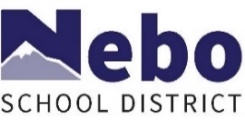 This checklist should be used by the investigator who is investigating allegations of civil rights discrimination and/or harassment against a student as described in Nebo School District Policy JDC, Student Civil Rights Discrimination and Harassment. Consult the policy as you investigate and follow the procedures as outlined. The investigation file should be kept separate from personnel or student education files.Indicate the date on which each step of the investigation is completed:Complainant:Respondent(s):Respondent(s):Discrimination: For allegations of discrimination, check the box(es) to indicate the basis of possible discrimination.Discrimination: For allegations of discrimination, check the box(es) to indicate the basis of possible discrimination.Discrimination: For allegations of discrimination, check the box(es) to indicate the basis of possible discrimination.Discrimination: For allegations of discrimination, check the box(es) to indicate the basis of possible discrimination.Discrimination: For allegations of discrimination, check the box(es) to indicate the basis of possible discrimination.Discrimination: For allegations of discrimination, check the box(es) to indicate the basis of possible discrimination.Discrimination: For allegations of discrimination, check the box(es) to indicate the basis of possible discrimination. Race/Color/National Origin Race/Color/National Origin Sex/Gender Sex/Gender Sexual orientation Sexual orientation Gender identity Religion Religion Disability Disability Pregnancy PregnancyHarassment: For allegations of harassment, check the box(es) to indicate the basis of possible harassment.Harassment: For allegations of harassment, check the box(es) to indicate the basis of possible harassment.Harassment: For allegations of harassment, check the box(es) to indicate the basis of possible harassment.Harassment: For allegations of harassment, check the box(es) to indicate the basis of possible harassment.Harassment: For allegations of harassment, check the box(es) to indicate the basis of possible harassment.Harassment: For allegations of harassment, check the box(es) to indicate the basis of possible harassment.Harassment: For allegations of harassment, check the box(es) to indicate the basis of possible harassment. Race/Color/National Origin Race/Color/National Origin Religion Religion Disability DisabilityBriefly describe the incident(s) and evidence giving rise to this investigation:Briefly describe the incident(s) and evidence giving rise to this investigation:Briefly describe the incident(s) and evidence giving rise to this investigation:Briefly describe the incident(s) and evidence giving rise to this investigation:Briefly describe the incident(s) and evidence giving rise to this investigation:Briefly describe the incident(s) and evidence giving rise to this investigation:Briefly describe the incident(s) and evidence giving rise to this investigation:Received notice of conduct or allegations (8.4.1.)Notified Civil Rights Coordinator or Human Resources Officer and other applicable district administrators (director, human resources, special education, etc.) (8.4.1.)Provided supportive measures / safety plan (if applicable) (8.4.5.)Placed respondent(s) on administrative leave (if employee, as applicable)Civil Rights Coordinator or Human Resources Officer meeting with applicable district administrators (8.4.2.)Investigator(s) assigned (8.4.3.)Created investigation file (electronic and hard copy) (8.4.4.)Written complaint received or completed by investigator (8.4.6.)If possible criminal conduct, notify law enforcement or DCFS (if applicable) (8.4.7.)If possible criminal conduct, notify complainant of option to contact law enforcement or DCFS (optional) (16.)Preserved evidence (video, documents, physical, and electronic) (8.5.2.)Interviewed complainant (8.5.1.1.1.)Interviewed respondent(s) and gathered written response(s) (8.5.1.1.3.)Interviewed witnesses and gather written witness statements (8.5.1.1.4.)Completed written Investigation Report and Decision (8.5.3.)Written notice of investigation outcome sent to parties (8.6.)Delivered Investigation Report and Decision to applicable administrators (8.5.3.2.)Documented complaint and disciplinary action in SIS (if student) (8.5.4.)Remedied effects on complainant (if applicable) (11.4.)Disciplinary action imposed on respondent(s) (if applicable) (11.1. / 11.2.)Remedied effects on school environment (if applicable) (11.4.)Other recommendations completed (if applicable)Investigation closed